Aanmeldformulier partnerschap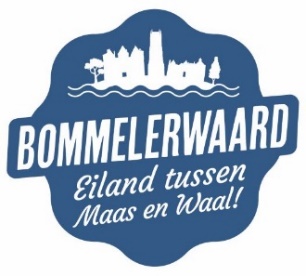 Stichting Streekmarketing BommelerwaardWat houdt het partnerschap inOnline zichtbaarheid met een uitgebreide online publicatie op de streekwebsite beleefbommelerwaard.nl en de regiowebsite uitinderegio.nl Mogelijkheid tot plaatsen van arrangementen op de websites Beleefbommelerwaard.nl en Uitinderegio.nl We plaatsen en delen berichten op onze sociale mediakanalen Beleefbommelwaard, Touristinfobommelerwaard en UitinderegioZichtbaarheid bij ons informatiepunt Tourist Info Bommelerwaard op Markt 10 in ZaltbommelGebruik mogen maken van het algemene promotiemateriaal zoals o.a. plattegronden en foldersIeder kwartaal per mail een update van Bureau Toerisme met informatie over de regiopromotie, projecten, trends en ontwikkelingenMogelijk geselecteerd worden voor extra promotie. Denk hierbij aan persreizen, fotografie, opname in online en offline media-uitingenDeelname aan netwerkbijeenkomsten: minimaal 4 per jaar (2 algemene bijeenkomsten in voor- en najaar en minimaal 2 themabijeenkomsten in het toeristische laagseizoen (okt-mrt)Mogelijkheid tot deelname en/of korting op deelname aan workshops, inspiratiebezoekenMogelijkheid tot promotie van bedrijfsproducten in de regio, bijv. in het populaire Uit in de regio Magazine, de fietsroutekaart en meerToegang tot de webshop van Bureau Toerisme voor het bestellen van magazines, fietslabels, routekaarten enz.Toegang tot kennisdocumenten, factsheets en toolkitsMogelijkheid tot opname in relevante apps (bijv. de populaire Bloesem en Fruitalert)De kosten van de basisbijdrage zijn € 150,- (exclusief btw) per jaar (de jaartarieven lopen van 1 januari t/m 31 december. Bij aanmelding in de loop van het jaar wordt voor het betreffende jaar een tijdsevenredig bedrag in rekening gebracht).Stuur dit formulier naar secretariaat@touristinfo-bommelerwaard.nlOok voor vragen of opmerkingen kun je hier terecht.(tel. 0418-648774 tijdens openingsuren)Wil je het formulier per post versturen, dan kan dit naar:Stichting Streekmarketing BommelerwaardMarkt 10  –  5301 AL  ZaltbommelNaam ondernemingContactpersoonStraat – huisnummerPostcode – woonplaatsTelefoonnummer(s)E-mailadresWebsite